FIFTY-FIRST REGULAR SESSION					OEA/Ser.PNovember 10 to 12, 2021				   		AG/doc.5751/21Guatemala City, Guatemala						12 November 2021VIRTUAL								Original: SpanishItem 8 on the agendaDRAFT RESOLUTION
PLACE AND DATE OF THE FIFTY-SECOND REGULAR SESSION 
OF THE GENERAL ASSEMBLY(Presented by the delegation of Peru)	THE GENERAL ASSEMBLY, 	TAKING INTO ACCOUNT Articles 43 and 44 of the Rules of Procedure of the General Assembly relating to the holding of regular sessions of the General Assembly and the determination of the date and place for those sessions; andCONSIDERING:	That the General Assembly of the Organization of American States shall hold a regular session each year, preferably during the second quarter; and 	That the government of Peru, by note AG/CP/INF. 798/21, has offered to host the fifty-second regular session of the General Assembly of the Organization, which is to be held in 2022, as a reaffirmation of its commitment to the purposes and principles of the Charter of the OAS and as a demonstration of its firm resolve to continue participating actively in strengthening the Organization,RESOLVES:To determine that the fifty-second regular session of the General Assembly be held in Peru on a date to be determined later within the Permanent Council of the Organization of American States. To thank the Government of Peru for its generous offer to host the fifty-second regular session of the General Assembly.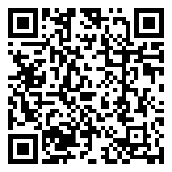 